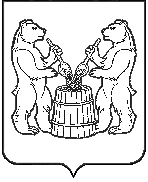 АДМИНИСТРАЦИЯУСТЬЯНСКОГО МУНИЦИПАЛЬНОГО ОКРУГААРХАНГЕЛЬСКОЙ  ОБЛАСТИПОСТАНОВЛЕНИЕот  30 марта  2023 года № 593р.п. ОктябрьскийОб утверждении порядка расходования бюджетных средств на реализацию мероприятий муниципальной программы  «Развитие физкультуры и спорта на территории Устьянского муниципального округа»  В целях реализации мероприятий муниципальной программы «Развитие физкультуры и спорта на территории Устьянского муниципального округа» администрация Устьянского муниципального округа Архангельской области ПОСТАНОВЛЯЕТ:Утвердить Порядок расходования бюджетных средств на реализацию мероприятий муниципальной программы «Развитие физкультуры и спорта на территории Устьянского муниципального округа» (далее - Порядок).Постановление администрации Усьянского муниципального района от  16 марта 2022 года № 468 «Об утверждении порядка расходования бюджетных средств на реализацию мероприятий муниципальной программы  «Развитие физкультуры и спорта в Устьянском районе» признать утратившим силу.Контроль  за исполнением настоящего постановления возложить на начальника Управления культуры, спорта, туризма и молодёжи администрации Устьянского муниципального округа Анну Валерьевну Лютову.Настоящее постановление вступает в силу со дня его подписания.Исполняющий обязанностиглавыУстьянского муниципального округа                                                  А.В.РядчинУтвержден постановлением администрации Устьянского муниципального округаот 30 марта 2023 года № 593ПОРЯДОКрасходования бюджетных средств на реализацию мероприятий муниципальной программы «Развитие физкультуры и спорта на территории Устьянского муниципального округа»  1. Настоящий Порядок определяет условия и порядок финансового обеспечения за счет средств бюджета Устьянского муниципального округа (далее средств местного бюджета)  следующих физкультурных и спортивных мероприятий (далее - мероприятия):- включенных в календарный план физкультурных мероприятий и спортивных мероприятий Устьянского муниципального округа;- включенных в перечень физкультурных и физкультурно-массовых мероприятий к муниципальной программе «Развитие физкультуры и спорта на территории Устьянского муниципального округа».2. К участникам мероприятий (далее - участники) относятся спортсмены и сопровождающие лица (тренер, представитель команды и другие лица, предусмотренные в положениях (регламентах) о мероприятиях.                                                                                                                                                                                                                                                                                                                                                                                                                                                                                                                                                                                                                                                                                                                                                                                                                                                                                                                                                                                                                                                                                                                                                                                                                                                                                                                                                                                                                                                                                                                                                                                                                                                                                                                                                                                                                                                                                                                                                                                                                                                                                                                                                                                                                                                                                                                                                                                                                                                                                                                                                                                                                                                                                                                                                                                                                                                                                                                                                                                                                                                                                                                                                                                                                                                                                                                                                                                                                                                                                                                                                                                                                                                                                                                                                                                                                                                                                                                                                                                                                                                                                                                                                                                                                                                                                                                                                                                                                                                                                                                                                                                                                                                 3. Направление участников на мероприятия осуществляется в соответствии с положениями (регламентами) о проведении мероприятий, официальными вызовами (при наличии). Список участников, с указанием ответственного лица за поездку команды на соревнования и направление расходов на мероприятие утверждаются приказом Управления культуры, спорта, туризма и молодёжи администрации Устьянского муниципального округа.4. При проведении мероприятий оформляются следующие документы:- документы, регламентирующие порядок проведения мероприятий (положение /регламент), включающие общие положения, условия финансирования, количественный состав участников, сроки, место их проведения;- расчет бюджетных средств на проведение мероприятия (приложение №2 к порядку);- платежная ведомость - унифицированная форма №Т-53, утвержденная постановлением Госкомстата РФ от 5 января  2004 года №1 (приложение №3 к порядку);- отчет о расходовании бюджетных средств на проведение мероприятия  (Приложение №4 к порядку).5. Расходы на проведение мероприятий и участие в мероприятиях финансируются в пределах бюджетных ассигнований, выделенных из местного бюджета на очередной финансовый год и на плановый период по муниципальной программе.6.Нормы расходов на реализацию мероприятий муниципальной программы «Развитие физической культуры и спорта на территории Устьянского муниципального округа»  (далее - нормы расходов) утверждены в приложении №1 к настоящему Порядку.7. За счет средств местного бюджета оплачиваются расходы на участие и проведение следующих мероприятий:- официальных физкультурных и спортивных мероприятий, проводимых на территории Устьянского муниципального округа, согласно календарного плана физкультурных мероприятий и спортивных мероприятий на территории Устьянского муниципального округа на текущий год и  мероприятий в рамках муниципальной программы «Развитие физкультуры и спорта на территории Устьянского муниципального округа»;- участие спортсменов, представляющих Устьянский муниципальный округ в официальных межмуниципальных, региональных физкультурных мероприятиях и спортивных мероприятиях, проводимых за пределамиУстьянского муниципального округа;8. При направлении участников на соревнования, проходящие за пределами Устьянского муниципального округа на территории Архангельской области, за счет средств местного бюджета оплачиваются расходы, указанные в положении (регламенте) мероприятия  или в официальном вызове (при наличии) и не оплачиваемые организаторами (принимающей стороной), в соответствии с приказом о направлении спортсменов на соревнования.Расходы на участие спортсменов, представляющих Устьянский муниципальный округ в официальных межмуниципальных, региональных физкультурных мероприятиях и спортивных мероприятиях, проводимых за пределами Устьянского муниципального округа, оплачиваются в пределах норм финансирования расходов, установленных настоящим Порядком и при предоставлении документов, подтверждающих участие в соревнованиях, в том числе:8.1. Проезд участников к месту проведения мероприятий и обратно железнодорожным транспортом, внутренним водным и морским транспортом, воздушным транспортом, автомобильным транспортом и городским наземным электрическим транспортом (за исключением автомобильного и городского наземного электрического транспорта, осуществляющего перевозки по заказам, перевозки легковыми такси) по тарифам экономического класса, включая провоз багажа (инвентаря) и расходы, связанные с пользованием постельными принадлежностями при предоставлении проездных документов. 8.1.1. Под тарифами экономического класса железнодорожного транспорта понимается проезд в общих, плацкартных вагонах и вагонах с местами для сидения всех категорий поездов.8.1.2. При отсутствии в поезде плацкартных вагонов участникам мероприятий оплачиваются расходы по проезду в купейных вагонах (с 4-местными купе) в пределах  утвержденных норм расходов.8.1.3. Для видов спорта "биатлон", "лыжные гонки", "пулевая стрельба", "стендовая стрельба", "хоккей" и "хоккей с мячом" подлежит оплате провоз багажа сверх установленных перевозчиками норм бесплатного провоза багажа.8.2. Проезд участников к месту проведения мероприятий личным автомобильным транспортом производится по наименьшей стоимости проезда кратчайшим путем на основании:1) документа на транспортное средство, подтверждающего законное владение (управление) транспортным средством (представляется один из следующих документов) - копии паспорта транспортного средства, свидетельства о регистрации транспортного средства, договора аренды транспортного средства или договора безвозмездного пользования транспортным средством. В данных документах должны быть указаны модель и марка транспортного средства;2)   кассовых чеков автозаправочных станций по маршруту следования.3) документа, подтверждающего нахождение участника в месте проведения мероприятия (представляется один из следующих документов):- итоговый протокол соревнований;- документ, подтверждающий временное пребывание (размещение) участника в гостинице или ином средстве размещения (санатории, пансионате, доме отдыха, туристической базе, кемпинге, общежитии, квартире, организации отдыха и оздоровления для детей и ином), выданный владельцем гостиницы, юридическим лицом, индивидуальным предпринимателем, осуществляющим управление многоквартирными домами или иного средства размещения и подписанный его уполномоченным работником, с указанием места и даты выдачи, фамилии, имени и отчества (при наличии) участника, наименования (фамилии, имени и отчества (при наличии) владельца гостиницы или иного средства размещения;Наименьшей стоимостью признается стоимость израсходованного легковым автомобилем топлива в соответствии с базовыми нормами расхода топлива, указанными в методических рекомендациях "Нормы расхода топлива и смазочных материалов на автомобильном транспорте", введенных в действие распоряжением Министерства транспорта Российской Федерации от 14 марта 2008 года № АМ-23-р. В случае если участником использовались транспортные средства, модели (марки) которых отсутствуют в указанных методических рекомендациях, наименьшей стоимостью проезда признается стоимость израсходованного транспортным средством топлива исходя из норм 11,5 литра бензина, 10,7 литра дизельного топлива и 16,5 литра газа на 100 километров пути.Кратчайшим путем признается расстояние по кратчайшему пути от места жительства (места пребывания) до места проведения мероприятия и обратно, на основании справки, выданной уполномоченными органами (организациями) в сфере дорожного хозяйства (использования автомобильных дорог и осуществления дорожной деятельности). Если часть кратчайшего пути пролегала по платным автомобильным дорогам (платным участкам автомобильных дорог), соответствующие расходы на оплату стоимости проезда по таким автомобильным дорогам (участкам автомобильных дорог) подлежат компенсации.В случае если на части пути следования к месту проведения мероприятий и обратно личным автомобильным транспортом участник воспользовался услугами по транспортировке транспортного средства внутренним водным или морским транспортом (на паромных переправах), соответствующие расходы участника подлежат компенсации в случае отсутствия автомобильного сообщения на данной части пути следования к месту проведения мероприятий и обратно.8.3. Расходы на оплату неустоек (штрафов, сборов) в случае вынужденного отказа участника от перевозки (отказ от перевозки признается вынужденным, если он вызван документально подтвержденными обстоятельствами, не зависящими от участника (задержка или изменение времени отправления или прибытия транспорта общего пользования, в том числе на предшествующих этапах пути, временная нетрудоспособность участника, забастовки, массовые беспорядки, аварии, решения органов государственной власти, иных государственных органов, органов местного самоуправления муниципальных образований или иные чрезвычайные ситуации природного и техногенного характера, другие обстоятельства непреодолимой силы).8.4. Проживание участников в период проведения мероприятий, включая день приезда и день отъезда. Проживание может быть оплачено дополнительно в количестве не более одних суток до мероприятия и одних суток после мероприятия в случае вынужденной задержки или остановки (задержка или остановка признается вынужденной, если она вызвана документально подтвержденными обстоятельствами, не зависящими от участника (задержки или изменение времени отправления или прибытия транспорта общего пользования, в том числе на предшествующих этапах пути, временная нетрудоспособность участника, забастовки, массовые беспорядки, аварии, решения органов государственной власти, иных государственных органов, органов местного самоуправления муниципальных образований или иные чрезвычайные ситуации природного и техногенного характера, другие обстоятельства непреодолимой силы).8.5.  Питание участников в период проведения мероприятий.8.5.1. Участники обеспечиваются питанием непосредственно в дни проведения соревнований, исключая дни прибытия на соревнования заранее.  8.5.2. Денежные средства на питание, проезд, проживание выдаются  подотчет материально ответственному лицу Управления культуры, спорта, туризма и молодёжи администрации Устьянского муниципального округа по заявке-обоснования. Материально ответственное лицо выдает денежные средства участникам мероприятия по платежной ведомостина питание (Приложение №3 к Порядку). Стоимость проезда и проживания подотчетное лицо оплачивает самостоятельно или может компенсировать участнику или представителю команды по факту предоставленния подтверждающих документов.8.6. Приобретение спортивной экипировки.9. При организации и проведении мероприятий, проводимых на территории Устьянского муниципального округа, за счет средств бюджета округа финансируются расходы, направленные на реализацию муниципальной программы «Развитие физкультуры и спорта на территории Устьянского муниципального округа», в том числе:9.1. Услуги по информационно-техническому обеспечению мероприятий.9.2. Услуги по подготовке мест проведения мероприятий.9.3. Услуги по обеспечению транспортными средствами участников мероприятий, доставке оборудования, инвентаря в период проведения мероприятий.9.4. Обеспечение медицинского сопровождения мероприятий.9.5. Наградная атрибутика.9.6. Сувенирная продукция (вымпелы, значки, магниты, брелки и др.).9.7. Оплата работы спортивных судей на мероприятиях.9.8. Обеспечение безопасности участников и зрителей при проведении мероприятий;9.9. Приобретение расходных материалов (канцелярские товары, разметочная (сигнальная) лента, краска для разметки и т.д.);9.10. Типографские и полиграфические работы (печатная продукция, буклеты, баннеры и т.д.);9.11. Проведение торжественных церемоний открытия и закрытия спортивных и физкультурных мероприятий и музыкального сопровождения соревнований.10. Приобретение зачетных квалификационных книжек, разрядных значков, квалификационных книжек спортивного судьи для присвоения массовых спортивных разрядов спортсменам Устьянского округа Архангельской области осуществляется за счет средств местного бюджета в рамках муниципальной программы «Развитие физкультуры и спорта на территории Устьянского муниципального округа». Списание осуществляется на основании приказов «О присвоении спортивных разрядов», офорляется «отчет о расходовании бюджетных средств на вручение» приложение № 4 настоящего Порядка.11. Оплата расходов,  в соответствии с пунктом 9  настоящего Порядка, осуществляется на основании предоставленных в финансово-экономический отдел Управления культуры, спорта, туризма и молодёжи администрации Устьянского муниципального округа  первичных учетных документов, подтверждающих произведенные расходы, оформленные в соответствии с нормами Федерального закона от 06 декабря 2011 № 402-ФЗ «О бухгалтерском учете» (договоры, счета на оплату, платежные документы: кассовые и товарные чеки, бланки строгой отчетности, товарная накладная, акт выполненных работ или оказанных услуг, счет-фактура, проездные документы и др.).12. Списание расходов, связанных с проведением мероприятий, муниципальной программы «Развитие физкультуры и спорта на территорииУстьянского муниципального округа», за счет средств местного бюджета, осуществляется на основании отчета о расходовании бюджетных средств на проведение мероприятия муниципальной программы с приложением фотографий (фото-отчета), сделанных в период проведения мероприятия. К отчету также прилагается акт вручения ценных подарков, сувениров, призов. Приложение №1к  Порядку оплаты расходовза счет средств бюджета округамероприятий муниципальной программы  «Развитие физкультуры и спорта на территории Устьянского муниципальногоокруга»  Нормы расходов на реализацию мероприятий муниципальной программы «Развитие физкультуры и спорта на территории Устьянского муниципального округа»1. Нормы расходов на обеспечение питанием спортсменов (представителей команд, тренеров) без учёта времени нахождения в пути к месту соревнований и обратно при проведении физкультурных, физкультурно-массовых и спортивных мероприятий: 2. Нормы расходов на проживание спортсменов (представителей команд, тренеров) в месте проведения соревнований при проведении физкультурных, физкультурно-массовых и спортивных мероприятий, проводимых за пределами Устьянского муниципального округа: 3. Нормы расходов на оплату проезда спортсменов (представителей команд, тренеров) к месту проведения соревнований и обратно, проводимых за пределами Устьянского муниципального округа: 4. Нормы расходов на оплату спортивным судьям за обслуживание физкультурных, физкультурно-массовых и спортивных мероприятий:Командно-игровые виды спортаПримечание: - размеры выплат предусмотрены за обслуживание одного дня соревнований, кроме командных игровых видов спорта, где выплаты производятся за обслуживание одной игры (футбол, мини-футбол, баскетбол, волейбол, хоккей с мячом, хоккей с шайбой и т.д.);- на подготовительном и заключительном этапах соревнований, оплата работы главного судьи и главного секретаря увеличивается дополнительно на два дня, помощнику главного судьи на один день, из расчёта 300 руб. (триста рублей) за один день.- количественный состав судейских коллегий (бригад) определяется согласно правилам мероприятий, соревнований по виду спорта.Условные обозначения:МК –спортивный судья международной категорииВК – спортивный судья всероссийской категории1 К – спортивный судья 1 категории2 К – спортивный судья 2 категории3 К – спортивный судья 3 категориию/с - (юный спортивный судья)Нормы оплаты услуг по подготовке мест проведения физкультурных мероприятий и спортивных мероприятий:- оплата работы комендантской бригады по часам(подготовка и уборка площадки, инвентаря, оборудования и т.д. к спортивно-массовым мероприятиям: комендант (без требований к категории) –200 руб. за 1 час, рабочие в составе комендантской бригады–150руб. за 1 час.Нормы расходов на приобретение памятных призов и наградной атрибутики для награждения победителей и призеров физкультурных, физкультурно-массовых и спортивных мероприятий:Примечание:- в игровых командных дисциплинах команды, занявшие призовые места, награждаются кубками, памятными призами и грамотами (дипломами) или только кубками и грамотами(дипломами), или только кубками, а участники команд награждаются медалями и грамотами (дипломами) или только грамотами(дипломами), или только медалями.- по итогам общекомандного зачета команды, занявшие призовые места, награждаются кубками, памятными призами, а участники команд медалями и грамотами (дипломами) или только грамотами (дипломами).- при проведении Спартакиады среди трудовых коллективов на территории Устьянского муниципального округа максимальная стоимость памятных призов рассчитывается на одного участника – члена сборной команды физкультурного объединения, занявшего призовое место в составе команды.Нормы расходов на приобретение сувенирной и полиграфической продукции для участников спортивных, физкультурных, физкультурно-массовых и иных мероприятий на территории Устьянского муниципального округа:8. Нормы оплаты услуг по обеспечению безопасностив местах проведения физкультурных мероприятийи спортивных мероприятий, проводимых на территории Устьянского муниципального округа:Примечания:1. Оплата услуг производится из расчета не более восьми часов в день при проведении межмуниципальных и областных физкультурных и спортивных мероприятий, 10 часов в день - при проведении межрегиональных, всероссийских физкультурных мероприятий и спортивных соревнований, 12 часов в день - при проведении международных физкультурных мероприятий и спортивных мероприятий, проводимых на территории Устьянского муниципального округа.2. Контролер-распорядитель (сотрудник ДНД, ЧОП) привлекается для обеспечения общественного порядка и общественной безопасности при проведении физкультурных и спортивных мероприятий на договорной основе.9. Нормы оплаты услуг по обеспечению медицинского сопровожденияв местах проведения физкультурных мероприятийи спортивных мероприятий:Примечание: - оплата услуг производится исходя из расчета не более восьми часов в день при проведении физкультурных мероприятий и спортивных соревнований. - сотрудник медицинского учреждения при проведении соревнований по игровым  видам спорта привлекается на договорной основе. 10. Нормы оплаты услуг по обеспечению спортивной экипировкой членов сборных команд Устьянского муниципального округа:11. Нормы оплаты услуг по организации и проведению торжественных церемоний открытия (закрытия) соревнований, музыкального сопровождениямероприятий:Приложение № 2к  Порядку оплаты расходовза счет средств бюджета округамероприятий муниципальной программы  «Развитие физкультуры и спорта на территории Устьянского муниципального округа»  РАСЧЕТбюджетных средств на проведение мероприятия «______________________________________________________________ »(наименование мероприятия)в рамках муниципальной программы  «Развитие физической культуры и спорта на территории Устьянского муниципального округа»«____»__________20___ г. _________________________________  / _____________/должность                         подпись        расшифровка подписи«___»________________20___г.Приложение № 4к  Порядку оплаты расходовза счет средств бюджета округамероприятий муниципальной программы  «Развитие физкультуры и спорта на территории Устьянского муниципального округа»  ОТЧЕТ О расходовании бюджетных средств на проведениемероприятия  «________________________________________________________________»                                                                  наименование мероприятия муниципальной программы  «Развитие физической культуры и спорта на территорииУстьянского муниципального округа»«___» ___________ 20___ г.  по  «___»Период (дата)  проведения мероприятия  с «___» ___________ 20___ г.  по  «___» ___________ 20___ г.   Место проведения мероприятия: ____________________________Участники  мероприятия (количество):________________________ Текстовая часть  (описание мероприятия,  расходы на мероприятие расчетабюджетных средств на проведение данного мероприятия).              Приложение:  Фото-отчет  на ___ листахсписок лиц, которым вручена наградная атрибутика и (или) сувенирная продукция    на ___ листахПодписи   комиссии:   Председатель  комиссии _______________________ /ФИО/Члены комиссии:должность ____________________________/ФИО/должность ____________________________/ФИО/должность ____________________________/ФИО/Наименование  мероприятияМаксимальные расходы  на  одного человекав день (руб.)Областные, межмуниципальные мероприятия, проводимые на территории Архангельской области450Наименование  мероприятияМаксимальные расходы  на  одного человекав сутки (руб.)Межмуниципальные, областные мероприятия, проводимые на территории Архангельской области 1300Наименование  мероприятияМаксимальные расходы  на одного человека (руб.)Межмуниципальные, областные мероприятия, проводимые на территории Архангельской области5000Наименование мероприятияНаименование судейских должностейРазмеры выплат с учётом судейских категории(руб.)Размеры выплат с учётом судейских категории(руб.)Размеры выплат с учётом судейских категории(руб.)Размеры выплат с учётом судейских категории(руб.)Размеры выплат с учётом судейских категории(руб.)Наименование мероприятияНаименование судейских должностейМК/ВК1 К2 К3 К ю/сМуниципальные, межмуниципальные мероприятияГлавный судья700500---Муниципальные, межмуниципальные мероприятияГлавный секретарь700500---Муниципальные, межмуниципальные мероприятияЗам. гл. судьи, зам гл. секретаря700500500--Муниципальные, межмуниципальные мероприятияСудьи700500500500300Наименование мероприятияДолжность судьиРазмеры выплат с учётом судейских категории(руб.)Размеры выплат с учётом судейских категории(руб.)Размеры выплат с учётом судейских категории(руб.)Размеры выплат с учётом судейских категории(руб.)Размеры выплат с учётом судейских категории(руб.)Наименование мероприятияДолжность судьиМК/ВК1 К2 К3 К  ю/сМуниципальные, межмуниципальные мероприятияГлавный судья игры500400---Муниципальные, межмуниципальные мероприятияПомощник главного судьи игры450350---Муниципальные, межмуниципальные мероприятияСудьи(в составе бригады)350300250200150Муниципальные, межмуниципальные мероприятияГлавный секретарь200100100100100Наименование мероприятияМаксимальная стоимость памятных призов, кубков(руб.)Максимальная стоимость памятных призов, кубков(руб.)Медалислентами(руб.)Дипломы, грамоты(руб.)Наименование мероприятияКомандныеЛичныеМедалислентами(руб.)Дипломы, грамоты(руб.)Муниципальные, межмуниципальные мероприятия, проводимые на территорииУстьянского муниципального округа:1 место3 0001500300802 место2 5001300300803 место1 800110030080Сувенирная и полиграфическая продукция (значки, магниты, буклеты, вымпелы и др.)Максимальная стоимость одной единицы продукции(руб.)Муниципальные, межмуниципальные физкультурные и спортивные мероприятия, проводимые на территории Устьянского района500ИсполнителиМесто проведения соревнованийМаксимальная стоимость услуг одного человек в час (руб.)контролеры-распорядители, сотрудники ДНД- крытые и открытые спортивные сооружения (ФОК, спортивные залы, лыжные, л/а стадионы, спортивные площадки и др.)350привлеченные специалисты частных охранных предприятий (ЧОП)- крытые спортивные сооружения (ФОК, спортивные залы и др.)700привлеченные специалисты частных охранных предприятий (ЧОП)- открытые спортивные сооружения (ФОКОТ,  лыжные (легкоатлетические) стадионы, спортивные площадки и др.)900Категория медицинских услугМаксимальная стоимость услуг (руб.)Услуги по медицинскому сопровождению соревнований по игровым  видам спорта (одним сотрудникоммедицинского  учреждения) в день 1000Услуги по медицинскому сопровождению массовых спортивных и физкультурных мероприятий (бригадой скорой медицинской помощи) в час500Категория мероприятийМаксимальная стоимость одного комплекта (руб.)Обеспечение спортивной экипировкой спортсменов – членов сборных команд Устьянского муниципального округа по игровым видам спорта2 500Обеспечение спортивной экипировкой спортсменов – членов сборных команд Устьянского муниципального округа по виду спорта – лыжные гонки, хоккей с шайбой, флорбол. 10 000Категория мероприятийНаименование мероприятияМаксимальная стоимость услуг в день(руб.)Муниципальные и межмуниципальные физкультурные и спортивные мероприятия, проводимые на территории Устьянского муниципального округаПроведение  церемоний открытия и закрытия мероприятий 5 000Муниципальные, межмуниципальные физкультурные и спортивные мероприятия, проводимые на территории Устьянского муниципального округаМузыкальное сопровождение мероприятий3 000 № п/пНаименование расходовЕд.изм.КоличествоЦена   (руб.)Сумма (руб.)123ИТОГО:  № п/пНаименование расходовЕд.изм.КоличествоЦена   (руб.)Сумма (руб.)Обоснование расхода123ИТОГО:  